Publicado en España el 10/01/2023 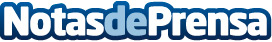 TiendaAzul renueva gama de secadoras con nuevas lavasecadoras de bajo consumo energéticoTiendaAzul renueva gama de secadoras y lavasecadoras baratas para ayudar a la reducción del consumo energético a sus clientes cada vez que hagan la coladaDatos de contacto:TiendaAzul Electrodomésticos943 88 60 52Nota de prensa publicada en: https://www.notasdeprensa.es/tiendaazul-renueva-gama-de-secadoras-con Categorias: Consumo Hogar Sostenibilidad Electrodomésticos http://www.notasdeprensa.es